ДОГОВОРо практической подготовке обучающихся« ____ » _______________ 20 ____ г.Автономная некоммерческая образовательная организация высшего образования Центросоюза Российской Федерации «Российский университет кооперации», именуемый в дальнейшем «Заказчик», в лице ректора Башкирского кооперативного института (филиала) Мазитова Фаниля Фаритовича, действующего на основании Доверенности, с одной стороны, и_____________________________________________________________________________ _____именуемое в дальнейшем "Организация", в лице ______________________________________ _____ __________________________________________________ , действующего на основании_____________________________________________________ с другой стороны, заключили настоящий договор о нижеследующем.ПРЕДМЕТ ДОГОВОРАПредметом договора является организация практической подготовке обучающихся института в ходе реализации основной образовательной программы. Основной целью практического обучения студентов стороны считают формирование профессиональных умений и навыков будущих бакалавров.ПРАВА И ОБЯЗАННОСТИ СТОРОНцелях реализации договора:2.1. Организация:2.1.1. Предоставляет места для прохождения ___________________________________________(производственная, преддипломная практика)практической подготовки обучающегося ______________________________________________                                                                                                                                                          (ФИО студента)группы _______________________________________________________________________________2.1.2 В период прохождения практической подготовки предоставляет обучающемуся возможность ознакомиться с необходимой для выполнения программы документацией, за исключением сведений, представляющих служебную и коммерческую тайну.2.1.3 Проводит инструктаж студента и осуществляет контроль за соблюдением правил внутреннего распорядка, охраны труда, безопасности. Вправе требовать от студента соблюдения внутрифирменных нормативных актов, в том числе неукоснительного выполнения правил внутреннего распорядка, техники безопасности. В случае нарушения этого условия студент может быть досрочно отправлен в университет с соответствующим заключением Организации.2.1.4 Вправе оценивать качество выполнения студентом программы практики и давать соответствующие заключения.2.1.5 В качестве потенциального работодателя, по согласованию с Институтом, вправе вносить дополнения, изменения в программы практики.2.2 Заказчик:2.2.1 Формирует планы, программы, графики, методические указания, методические рекомендации, необходимые для организации и результативного проведения практики.2.2.2 Обеспечивает руководство практикой со стороны института и выпускающей кафедры.2.2.3 Обеспечивает контроль качества прохождения практики студентом в соответствии с требованиями высшей школы.1ФИНАНСОВЫЕ ОБЯЗАТЕЛЬСТВА СТОРОН3.1 Настоящий договор не предусматривает возникновения финансовых обязательств.ОТВЕТСТВЕННЫЕ ЛИЦА4.1 Координацию действий сторон по реализации настоящего договора осуществляют: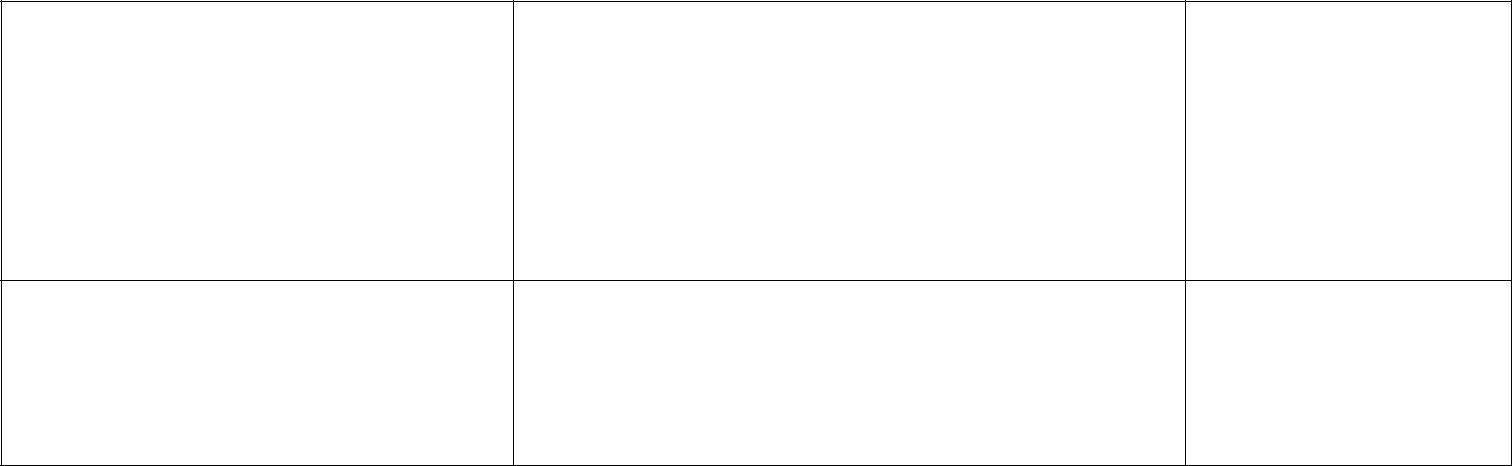 От ОрганизацииЗАКЛЮЧИТЕЛЬНЫЕ ПОЛОЖЕНИЯ5.1 Настоящий договор вступает в силу с момента его подписания и действует в период«___» ___________20___г. по «___» _______ 20___ г.5.2 Настоящий договор составлен в двух экземплярах, имеющих равную юридическую силу, по одному экземпляру для каждой из сторон.ЮРИДИЧЕСКИЕ АДРЕСА СТОРОН6.1 Заказчик:Юридический адрес:141014 г. Мытищи, Московская обл., ул. В. Волошиной, 12/30. Фактический адрес: 450000, Республика Башкортостан, г. Уфа, ул. Ленина, 266.2 Организация: __________________________________________________________________ПОДПИСИЗаказчик	ОрганизацияАвтономная некоммерческаяобразовательная организациявысшего образованияЦентросоюза РФ «Российскийуниверситет кооперации»Башкирский кооперативный институт(филиал)ИНН 5029088494КПП 027402001Ректор_____________________ Ф.Ф. Мазитов	_____________________________(подпись)	(подпись)М.П.	М.П.2СтороныФ.И.О., должность         Контактный          телефонОт ЗаказчикаЗав. КафедройЖилина Екатерина Валерьевна                  273-39-51